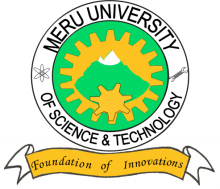 MERU UNIVERSITY OF SCIENCE AND TECHNOLOGYP.O. Box 972-60200 – Meru-Kenya.Tel: 020-2069349, 061-2309217. 064-30320 Cell phone: +254 712524293, +254 789151411Fax: 064-30321Website: www.must.ac.ke  Email: info@must.ac.keUniversity Examinations 2015/2016SECOND YEAR, SECOND SEMESTER EXAMINATION FOR DIPLOMA IN AGRICULTURE ANS 0230 – NON RUMINANT PRODUCTIONDATE: AUGUST , 2016							TIME: 1 ½ HOURS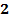 INSTRUCTIONS:  Answer question one and any other two questions.QUESTION ONE – (30 MARKS)Outline the estrous signs of a pig.						(2 Marks)Egg eating and cannibalism are quite devastating vices in a chicken enterprise;List their causes and indicate how these vices can be reduced.		( 4 Marks)Explain five activities undertaken by worker bees in the hive.			(5 Marks)Define the following terms;							(5 Marks)BoarGiltPropolisRoyal jellyKindlingExplain four important activities to pay attention to during brooding of chicks.(4 Marks)Outline the guidelines for carrying out fostering in rabbits.			(4 Marks)Explain three causes of low conception in sows.				(6 Marks)QUESTION TWO (15 MARKS)Discuss how  as a farmer  you would successfully manage a flock of commercial layers throughout the laying period in a deep litter system.				(7 Marks)Briefly discuss the management of a rabbit doe in a breeding cycle.		(8 Marks)QUESTION THREE (15 MARKS)Briefly describe the behavior of drones prior to mating.			(5 Marks)Discuss the causes of pig marketing constraints in Kenya.			(10 Marks)QUESTION FOUR (15 MARKS)Explain the difference between swarming and absconding by honey bee colonies. (8 Marks)Mr. Kamau would like to keep either rabbits or poultry. Discuss why you would advice him to keep rabbits.									(7 Marks)